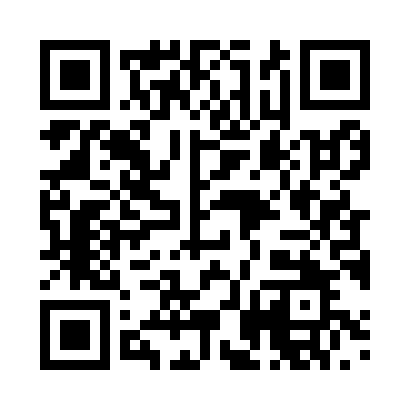 Prayer times for Uhlhorn, GermanyWed 1 May 2024 - Fri 31 May 2024High Latitude Method: Angle Based RulePrayer Calculation Method: Muslim World LeagueAsar Calculation Method: ShafiPrayer times provided by https://www.salahtimes.comDateDayFajrSunriseDhuhrAsrMaghribIsha1Wed3:115:521:235:278:5511:242Thu3:105:501:235:288:5611:283Fri3:095:481:235:298:5811:284Sat3:095:461:235:309:0011:295Sun3:085:451:235:309:0211:306Mon3:075:431:235:319:0311:317Tue3:065:411:235:329:0511:318Wed3:055:391:225:329:0711:329Thu3:055:371:225:339:0811:3310Fri3:045:361:225:349:1011:3311Sat3:035:341:225:349:1211:3412Sun3:035:321:225:359:1311:3513Mon3:025:301:225:369:1511:3514Tue3:015:291:225:369:1711:3615Wed3:015:271:225:379:1811:3716Thu3:005:261:225:389:2011:3817Fri2:595:241:225:389:2111:3818Sat2:595:231:225:399:2311:3919Sun2:585:211:235:399:2511:4020Mon2:585:201:235:409:2611:4021Tue2:575:181:235:419:2811:4122Wed2:575:171:235:419:2911:4223Thu2:565:161:235:429:3011:4224Fri2:565:151:235:429:3211:4325Sat2:555:131:235:439:3311:4426Sun2:555:121:235:449:3511:4427Mon2:555:111:235:449:3611:4528Tue2:545:101:235:459:3711:4629Wed2:545:091:245:459:3811:4630Thu2:545:081:245:469:4011:4731Fri2:535:071:245:469:4111:47